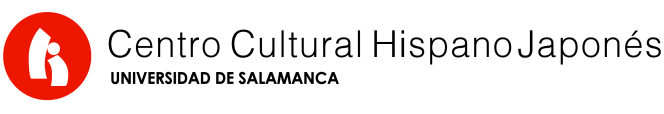 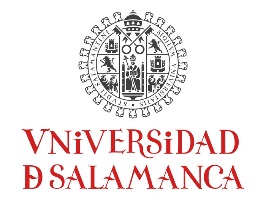 CURSO TEMÁTICO:Origen y desarrollo de la literatura fantástica en el Japón moderno: entre la tradición y la modernidad. (8 horas)Del 15 al 19 de marzo del 2024Prof. Alejandro Morales RamaUniversidad de Kanagawa (Japón)Contenido: Este curso tratará el origen y desarrollo de un género de literatura normalmente asociado con el escapismo y el entretenimiento. Explorará los orígenes de este género en la literatura moderna, para lo cual es necesario establecer las conexiones que tiene con géneros literarios/artísticos premodernos y observar el contexto histórico de la era Meiji en la que se originó. Posteriormente, el curso reflejará el desarrollo del género a lo largo del Japón moderno con el análisis de algunas obras clave desde finales del siglo XIX hasta finales del siglo XX. Aunque el curso seguirá en ocasiones un orden cronológico, en general agrupará las obras según otros criterios. Objetivo: Obtener un conocimiento general del género de la literatura fantástica en el contexto japonés, así como entender la capacidad transgresora y subversiva que la caracterizan desde sus orígenes.Horario del curso: Viernes 15 de marzo: de 19:00 a 20:45 h.Lunes 18 de marzo: de 10:00 a 13:00 h.Martes 19 de marzo: de 17:00 a 20:00 h.
Lugar: Salón de Actos del Centro Cultural Hispano-Japonés.Programa del curso:Introducción: ¿Qué es la literatura fantástica?Perspectivas occidentales:Tzvetan Todorov (1939 - 2017)Rosemary Jackson Eric Rabkin (1946 -)Susan J. Napier (1955 -)Perspectiva japonesaSunaga Asahiko (須永朝彦、1946-2021)Higashi Masao (東雅夫、1958 -)Contexto históricoLos cuentos extraños (怪奇) en el Japón premoderno. Ie: Ueda Akinari. (上田秋成)Civilización e Ilustración (文明開化). La modernización de la literatura japonesa.Desarrollo de la literatura fantástica moderna en JapónCon la mirada puesta en Edo: hyaku monogatari y kaidanOkamoto Kido - El viajero a Kiso　(木曽の旅人、1897)Koda Rohan – Encuentros con una calavera (對髑髏、1890)Izumi Kyoka – El santo del monte Koya (高野聖、1900)Modernidad – Escenas de la menteNatsume Soseki – Un sonido extraño (変な音, 1911)Uchida Hyakken – El reino de las tinieblas (冥途, 1922)Akutagawa Ryunosuke – Magia (魔術, 1919) ModernismoKawabata Yasunari – El  brazo (片腕, 1967)Hagiwara Sakutaro – Una ciudad de gatos – una novela en prosa poética (猫町―散文詩風な小説1935)Edogawa Ranpo – El hombre que viaja con un cuadro en relieve (教えと旅する男、1929)Perspectiva femeninaOkamoto Kanoko – El amor de Kishibo (鬼子母の愛、1928)Tawada Yoko - El novio era un perro (犬婿入り、1998)Postmodernismo: el problema del arte y la cultura japonesa.Sakaguchi Ango – En el bosque bajo los cerezos en flor (桜の森の満開の下1947)Ishikawa Jun – El cuento de la flor de áster (紫苑物語、1957)Nakagami Kenji – El inmortal (不死、1980) Normas de inscripción:1.- Dirigido a alumnos del Centro Cultural Hispano-Japonés, Másteres en Asia Oriental y estudios japoneses, Grado de Estudios de Asia Oriental, de japonés en las Facultades de Filología y Traducción y documentación o personas con conocimientos previos en lengua/cultura japonesas. *2.-Los alumnos interesados deberán inscribirse enviando a cchj@usal.es , su nombre, apellidos, DNI, NIE o pasaporte, correo electrónico, nombre y justificación de cursos de lengua o cultura japonesas cursados antes del 12 de marzo.3.-Una vez recibida su solicitud de inscripción, el CCHJ se pondrá en contacto con Ud.Número máximo de participantes: 50*Otros interesados: contactar con la Secretaría del Centro Cultural Hispano-Japonés (tel. 923 294560/ cchj@usal.es)